Your recent request for information is replicated below, together with our response.Please could we have a breakdown of the number of police officers who have left Police Scotland not due to retirement from 2018 to date?Please could this be provided in a yearly breakdown and if possible, the reasons for leaving Police Scotland?The table at the end of this document provides the number of police officers who have left Police Scotland and the reason for leaving for the time period requested. If you require any further assistance please contact us quoting the reference above.You can request a review of this response within the next 40 working days by email or by letter (Information Management - FOI, Police Scotland, Clyde Gateway, 2 French Street, Dalmarnock, G40 4EH).  Requests must include the reason for your dissatisfaction.If you remain dissatisfied following our review response, you can appeal to the Office of the Scottish Information Commissioner (OSIC) within 6 months - online, by email or by letter (OSIC, Kinburn Castle, Doubledykes Road, St Andrews, KY16 9DS).Following an OSIC appeal, you can appeal to the Court of Session on a point of law only. This response will be added to our Disclosure Log in seven days' time.Every effort has been taken to ensure our response is as accessible as possible. If you require this response to be provided in an alternative format, please let us know.Table 1: Police Officer Leavers by Reason 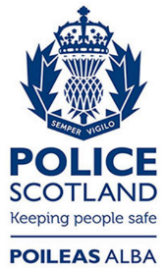 Freedom of Information ResponseOur reference:  FOI 23-2738Responded to:  15th November 2023Death in ServiceDismissalRegulation 9 – DismissalRegulation 9 – ResignationResignation – EducationResignation – Other EmploymentResignation – PersonalTransfer – OtherTransfer to another Force201833017791030282019810077198037202092108426902420215120567850222022570199293027202384216102108116